Birmingham City University School of Education and Social WorkDepartment of Early Years and Primary Education Safeguarding, Prevent, and Protecting Learners 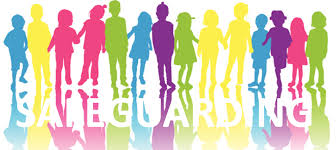 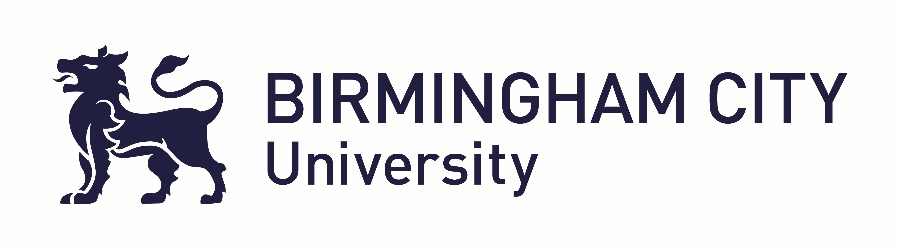 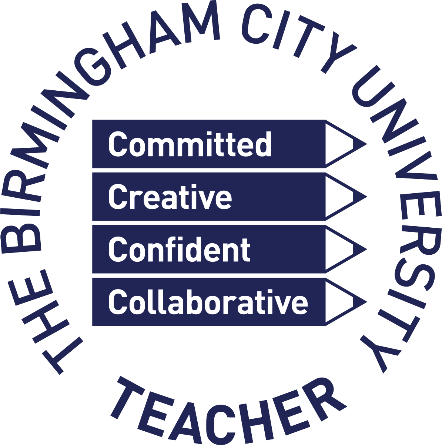 Safeguarding and promoting the welfare of children (those under 18) and vulnerable adults is everyone’s responsibility.This booklet is designed to support your understanding of the topics and identify areas for your development. The key document that supports this booklet is: Keeping children safe in education: Statutory guidance for schools and colleges – access the most current version from the DFE website: https://www.gov.uk/government/publications/keeping-children-safe-in-education--2 As a trainee teacher, it is vital that you are fully aware of your duties in respect of safeguarding.  You will attend annual safeguarding training as part of your course and should use this booklet, in conjunction with the range of resources on the Safeguarding Moodle site (https://moodle.bcu.ac.uk/course/view.php?id=59466) to deepen your understanding of the range of safeguarding issues noted in this booklet.  You will then revisit safeguarding as part of your school based training.    You will need to write a response to each activity for each topic and share this booklet with your PDT in your One Drive at relevant points throughout the course.  Links that will help you:http://www.lscpbirmingham.org.uk/ Birmingham Safeguarding Children Partnership To keep up to date with the latest developments in safeguarding, you should sign up to newsletters from the following:https://www.safeguardinginschools.co.uk/andrew-hall/https://learning.nspcc.org.uk/newsletter/caspar/ Topic-specific activities:Generic activities:Peer on Peer Abusehttps://www.gov.uk/government/publications/review-of-sexual-abuse-in-schools-and-colleges/review-of-sexual-abuse-in-schools-and-colleges What is peer on peer abuse?Key points from your readingWhat are your responsibilities?Relationships Education, Relationships and Sex Education (RSE) and Health Educationhttps://www.gov.uk/government/publications/relationships-education-relationships-and-sex-education-rse-and-health-education What is the reason for this curriculum in relation to safeguarding children?Key points from your readingWhat are your responsibilities?Fabricated/Induced Illnesshttps://www.nhs.uk/mental-health/conditions/fabricated-or-induced-illness/overview/ What is fabricated/induced illness?Key points from your readingWhat are your responsibilities?Sharing nudes and semi-nudeshttps://www.gov.uk/government/publications/sharing-nudes-and-semi-nudes-advice-for-education-settings-working-with-children-and-young-people/sharing-nudes-and-semi-nudes-advice-for-education-settings-working-with-children-and-young-people What is this issue about?Key points from your readingWhat are your responsibilities?Cyberbullying and Staying Safe Onlinehttps://www.gov.uk/government/publications/preventing-and-tackling-bullyinghttps://www.gov.uk/government/publications/teaching-online-safety-in-schools What is cyberbullying? Key points from your readingWhat are your responsibilities?FGM & Breast Ironinghttps://safeguardinghub.co.uk/breast-ironing-a-guide/ Please complete this online training: https://fgmelearning.vc-enable.co.uk/Register/ What is FGM?What is breast ironing? Key points from your readingWhat are your responsibilities?Forced marriageYou may find it useful to complete this free online course: https://www.virtual-college.co.uk/resources/free-courses/awareness-of-forced-marriage What is Forced Marriage? Key points from your readingWhat are your responsibilities?Drug abusehttps://www.gov.uk/government/publications/drugs-advice-for-schools Key points from your readingWhat are your responsibilities?Child Sexual Exploitationhttps://www.gov.uk/government/publications/child-sexual-exploitation-definition-and-guide-for-practitioners What is Child Sexual Exploitation? Key points from your readingWhat are your responsibilities?Youth and gang violencehttps://www.gov.uk/government/publications/advice-to-schools-and-colleges-on-gangs-and-youth-violence Key points from your readingWhat are your responsibilities?Domestic violence and abusehttps://www.nspcc.org.uk/what-is-child-abuse/types-of-abuse/domestic-abuse/ Key points from your readingWhat are your responsibilities?Private fosteringhttps://corambaaf.org.uk/practice-areas/kinship-care/information-kinship-carers/what-private-fostering What is private fostering? Key points from your readingWhat are your responsibilities?Gender-based violence / VAWG (Violence against women and girls)Key points from your readingWhat are your responsibilities?Supporting LGBT+ pupilsKey points from your readingWhat are your responsibilities?Child Criminal Exploitation – County Lineshttps://www.childrenssociety.org.uk/what-is-county-linesWhat is County Lines?Key points from your readingWhat are your responsibilities?Traffickinghttps://www.nspcc.org.uk/what-is-child-abuse/types-of-abuse/child-trafficking/ What is trafficking?Key points from your readingWhat are your responsibilities?Preventing radicalisationYou will need to complete the online eLearning prevent training:https://www.elearning.prevent.homeoffice.gov.uk/Once completed, you need to download your certificate and this will be part of your sign off for QTS.Read through the ‘Right Help, Right Time’ guidance on the Birmingham Safeguarding Children Partnership website:http://www.lscpbirmingham.org.uk/images/BSCP/Professionals/RHRT_Feb_2020/Right_Help_Right_Time_Guidance_Feb_2020.pdf Key notes from your reading (what have you learned from this document?):Read Part One of Keeping children safe in education: Statutory guidance for schools and colleges.  Use this link to ensure you are accessing the most current version: https://www.gov.uk/government/publications/keeping-children-safe-in-education--2 Key notes from your reading (what have you learned from this document and what your key responsibilities are as a primary school teacher in relation to safeguarding pupils?):